December 29, 2014	In Re:	C-2014-2427659		C-1014-2438640(SEE ATTACHED LIST)C-2014-2428659 - Commonwealth of Pennsylvania, Office of Attorney GeneralAndOffice of Consumer AdvocateC-1014-2438640 – Pennsylvania Public Utility Commission, Bureau of Investigation & Enforcementv.Respond Power LLCVarious violationsHearing Cancellation/Reschedule Notice	This is to inform you that the Initial & Further Hearings on the above-captioned case previously scheduled for November 10 and 12, 2014, and were canceled, have been rescheduled as follows:Type:		Initial & Further HearingsDate:		Monday through Friday, March 9 – 13, 2015Time:		10:00 a.m. each dayLocation:	Hearing Room 2	Plaza Level	Commonwealth Keystone Building	400 North Street	Harrisburg, PA  17120Presiding:	Administrative Law Judge Elizabeth H. BarnesAdministrative Law Judge Joel H. CheskisPO Box 3265Harrisburg, PA  17105-3265Telephone:	717.787.1399Fax: 		717.787.0481	Please mark your records accordingly.	Individuals representing themselves are not required to be represented by an attorney.  All others (corporation, partnership, association, trust or governmental agency or subdivision) must be represented by an attorney.  An attorney representing you should file a Notice of Appearance before the scheduled hearing date.	If you are a person with a disability, and you wish to attend the hearing, we may be able to make arrangements for your special needs.  Please call the scheduling office at the Public Utility Commission at least five (5) business days prior to your hearing to submit your request.	If you require an interpreter to participate in the hearings, we will make every reasonable effort to have an interpreter present.  Please call the scheduling office at the Public Utility Commission at least ten (10) business days prior to your hearing to submit your request.Scheduling Office:  717.787.1399AT&T Relay Service number for persons who are deaf or hearing-impaired:  1.800.654.5988c:	ALJ Barnes	ALJ Cheskis	Dawn Reitenbach	Calendar File	File RoomC-2014-2427659 - ATTORNEY GENERAL PA & OFFICE OF CONSUMER ADVOCATE v. RESPOND POWER LLC
REVISED 11/18/14
JOHN M ABEL ESQUIRE
NICOLE R BECK ESQUIREPA OFFICE OF ATTORNEY GENERAL
BUREAU OF CONSUMER PROTECTION
15TH FL STRAWBERRY SQUARE
HARRISBURG PA  17120

CANDIS A TUNILO ESQUIRE
CHRISTY APPLEBY ESQUIRE*KRISTINE E ROBINSON ESQUIREOFFICE OF CONSUMER ADVOCATE
5TH FLOOR FORUM PLACE
555 WALNUT STREET
HARRISBURG PA  17101-1923
Accepts eService
SHARON WEBB ESQUIRE
OFFICE OF SMALL BUSINESS ADVOCATE
SUITE 202
300 NORTH SECOND STREET
HARRISBURG PA  17101
717-783-2525
ADAM YOUNG ESQUIREMICHAEL L SWINDLER ESQUIREWAYNE T SCOTT ESQUIREPA PUC I&EPO BOX 3265HARRISBURG PA  17105-3265Accepts eServiceKAREN MOURY ESQUIREBUCHANAN INGERSOLL ROONEY PC
409 NORTH SECOND STREET
SUITE 500
HARRISBURG PA  17101Accepts eService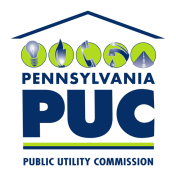  PUBLIC UTILITY COMMISSIONOffice of Administrative Law JudgeP.O. IN REPLY PLEASE REFER TO OUR FILE